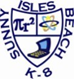 NORMAN S. EDELCUP/SUNNY ISLES BEACH K-82023-2024 SUPPLY LISTFIRST GRADEParents please note:No wheeled book bags. Book bags should be full-sized.Place the sharpened pencils, crayons, glue stick, scissors, yellow & pink highlighter,  red pen and eraser in the pencil case with zipper labeled with your child’s name. Please remove from the original packaging and place in the pencil bag.Please send cash only for “agenda” and “instructional magazine” in separate envelopes.Write your child’s name on each envelope. Please send exact amount of cash.If you bring in your supplies in a bag on the first day please label the bag with your child’s name and the items need to be labeled also.The above list reflects basic items that are needed to be successful in this academic year. Remember these items are used daily and will need to be replenished, as needed, throughout the school year. Each teacher may also require additional items for his/her class.We look forward to seeing you on Thursday, August 17, 2023 for a successful school year!!Check BoxItemQuantityAgenda (Purchase at school – send $5 cash in an envelope)1Scholastic News (Purchase at school- send $8 cash in an envelope)1Pencil case with zipper  ( No Pencil Case Boxes )1Hand Sanitizer124ct box of crayons (No colored pencils)1Pre-Sharpened Pencils2 dozenGlue Sticks (large)4Red Pen and Yellow & Pink Highlighter (Gifted & Advanced Only)1 each4 pack Expo markers    1Wide-Ruled Composition Notebook (No Spirals)3              Scissors with Blunt Tip1      Disinfectant Wipes4 containersPlastic/Vinyl Folders with Pockets & Clips (Red, Blue, Yellow)1 of each colorWhite copy paper5 reamsEraser (Large)1Manila Folders (Letter Size)(1) 12pkHeadphones for computer(Take out of the original packaging and place in a gallon sized Ziploc bag with your child’s name on the headset and the outside of the bag. No earbuds please.)1Liquid soap, Roll of paper towel, Box of tissues,  Box of character bandages, Ziploc bags (gallon and/or quart size)1 each